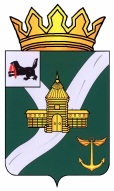 КОНТРОЛЬНО-СЧЕТНАЯ КОМИССИЯ УСТЬ-КУТСКОГО МУНИЦИПАЛЬНОГО ОБРАЗОВАНИЯ(КСК УКМО)ЗАКЛЮЧЕНИЕ № 01-13з на проект решения Думы Усть-Кутского муниципального образования «Об утверждении Положения о порядке выплаты материальной помощи муниципальным служащим органов местного самоуправления Усть-Кутского муниципального образования»   Утверждено                                                                                                распоряжением председателя    КСК УКМО    от 10.03.2023 №16-пЗаключение Контрольно-счетной комиссии Усть-Кутского муниципального образования (далее – КСК УКМО) на проект решения Думы Усть-Кутского муниципального образования «Об утверждении Положения о порядке выплаты материальной помощи муниципальным служащим органов местного самоуправления Усть-Кутского муниципального образования» (далее – Проект решения, Положение) подготовлено в соответствии с частью 2 статьи 157 Бюджетного кодекса Российской Федерации, частью 2 статьи 9 Федерального закона от 07.02.2011 №6-ФЗ «Об общих принципах организации и деятельности контрольно-счетных органов субъектов Российской Федерации и муниципальных образований», Положением о Контрольно-счетной комиссии Усть-Кутского муниципального образования, утвержденным решением Думы  УКМО от 30.08.2011 № 42 (в новой редакции от 14.10.2021 № 64), стандартом внешнего муниципального финансового контроля СВФК-4 «Подготовка, проведение и оформление результатов экспертно-аналитических мероприятий», утвержденным распоряжением КСК УКМО от 10.08.2012 г. №8-р, пунктом 1.1.2. Плана деятельности КСК УКМО на 2023 год, иными нормативными правовыми актами Российской Федерации, Иркутской области и Усть-Кутского муниципального образования (далее – УКМО). Цель проведения экспертизы – определение соответствия положений, изложенных в Проекте решения, действующим нормативным правовым актам, финансово-экономическая экспертиза Проекта решения.В ходе проведения экспертизы установлено следующее.Проектом решения Думы УКМО предлагается утвердить Положение о порядке выплаты материальной помощи муниципальным служащим органов местного самоуправления Усть-Кутского муниципального образования. Предлагаемое к утверждению Положение разработано в целях совершенствования правового регулирования вопросов оплаты труда муниципальных служащих органов местного самоуправления УКМО в соответствии с Федеральным законом от 02.03.2007 г. №25-ФЗ «О муниципальной службе в Российской Федерации», (далее - Федеральный закон №25-ФЗ), Законом Иркутской области от 15.10.2007 г. №88-ОЗ «Об отдельных вопросах муниципальной службы в Иркутской области» (далее - Областной закон №88-ОЗ).Так, в статье 22 Федерального закона №25-ФЗ определено, что органы местного самоуправления самостоятельно определяют размер и условия оплаты труда муниципальных служащих. Размер должностного оклада, а также размер ежемесячных и иных дополнительных выплат и порядок их осуществления устанавливаются муниципальными правовыми актами, издаваемыми представительным органом муниципального образования в соответствии с законодательством Российской Федерации и законодательством.Статьей 10 Областного закона №88-ОЗ к перечню дополнительных выплат отнесена и материальная помощь, выплачиваемая за счет средств фонда оплаты труда муниципальных служащих.Сравнительный финансово-экономический анализ положений действующего решения Думы УКМО от 25.12.2007 № 176 «Об утверждении Положения о порядке выплаты материальной помощи муниципальным служащим Администрации Усть-Кутского муниципального образования, Аппарата Думы Усть-Кутского муниципального образования» и Проекта решения приведен в таблице.С 01.01.2023 величина МРОТ 16 242,00 рублей (ФЗ от 19.12.2022 №522-ФЗ).	Из проведенного анализа КСК УКМО отмечает, что данным Проектом вносятся следующие изменения:-  исключаются выплаты в виде материальной помощи неработающим пенсионерам, замещавшим должность муниципальной службы;-  за основу размера материальной помощи принят МРОТ с учетом районного коэффициента и процентной надбавки к заработной плате за работу в районах Крайнего Севера и приравненных к ним местностях, по пяти основаниям, где ранее были установлены фиксированные суммы в размере 10 000,00 рублей;- увеличивается размер выплат за продолжительную службу к юбилейным датам муниципальной службы, где для расчета будет приниматься оклад месячного денежного содержания (должностной оклад и надбавка за классный чин).По итогам проведенной экспертизы КСК УКМО делает вывод, что проект решения Думы «Об утверждении Положения о порядке выплаты материальной помощи муниципальным служащим органов местного самоуправления Усть-Кутского муниципального образования», представленный на рассмотрение Думы УКМО, соответствует основным положениям законодательства Российской Федерации, нормативным правовым актам Иркутской области и рекомендуется к утверждению.Председатель КСК УКМО		                  	     		        О.В. ПромысловаПоложение, утвержденное решением Думы от 25.12.2007 № 176Проект решенияПричинение материального ущерба в результате стихийных бедствий, квартирной кражи, и т.д.Причинение материального ущерба в результате стихийных бедствий, квартирной кражи, и т.д.10 000 рублейв размере ущерба, но не более 1 МРОТ с начислением районного k и северной надбавки                       (16 242*2,2=35 732,4 рублей)Смерти муниципального служащегоСмерти муниципального служащего не предусмотренов размере 2 МРОТ с начислением районного k и северной надбавки ((16 242*2)*2,2=71 464,8 рублей)Смерти близкого родственника муниципального служащегоСмерти близкого родственника муниципального служащего10 000 рублейв размере 1 МРОТ с начислением районного k и северной надбавки (16 242*2,2=35 732,4 рублей)Материального затруднения, вызванного длительной болезнью (травмой) муниципального служащего, неработающих детей и родителей, необходимости в леченииМатериального затруднения, вызванного длительной болезнью (травмой) муниципального служащего, неработающих детей и родителей, необходимости в лечении10 000 рублейв размере фактических расходов, но не более 2 МРОТ с начислением районного k и северной надбавки (16 242*2) *2,2=71 464,8 рублей)Юбилейные датыЮбилейные даты10 000 рублей0,5 МРОТ с начислением районного k и северной надбавки (16 242/2*2,2=17 866,2 рублей)Материальная помощь неработающим пенсионерам, замещавшим должность муниципальной службыМатериальная помощь неработающим пенсионерам, замещавшим должность муниципальной службы  По всем основаниям 7 000,00 рублейИсключеноМатериальная помощь за продолжительную службу к юбилейным датам муниципальной службыМатериальная помощь за продолжительную службу к юбилейным датам муниципальной службы5 лет - 1 должностной оклад с начислением районного k и северной надбавки5 лет – 1оклад месячного денежного содержания (должностной оклад и надбавка за классный чин) с начислением районного k и северной надбавки10 лет - 1,5 должностной оклад с начислением районного k и северной надбавки10 лет -1,5 оклада месячного денежного содержания (должностной оклад и надбавка за классный чин) с начислением районного k и северной надбавки15 лет и последующие 5 лет - 2 должностных оклада с начислением районного k и северной надбавки15 лет - 2 оклада месячного денежного содержания (должностной оклад и надбавка за классный чин) с начислением районного k и северной надбавки